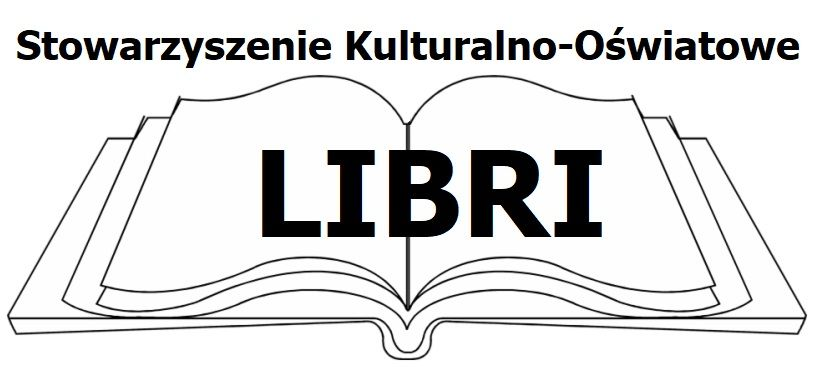 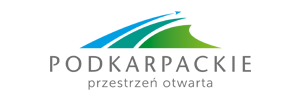 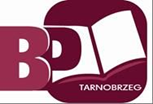                              Projekt  dofinansowany z budżetu Województwa Podkarpackiego„Jachowicz  dzieciom”Organizator:Organizatorem konkursu „Jachowicz dzieciom” są:  Stowarzyszenie Kulturalno-Oświatowe Libri  z siedzibą w Tarnobrzegu, przy ul. Wyspiańskiego 10 oraz Biblioteka Pedagogiczna w Tarnobrzegu z siedzibą  w Tarnobrzegu, ul. Wyspiańskiego 2A.Cel konkursu –  popularyzacja twórczości Stanisława JachowiczaZasady konkursu: W konkursie może wziąć udział każdy, kto wykona książeczkę zawierającą dowolny utwór Stanisława Jachowicza.Prace konkursowe mogą być wykonane dowolną techniką i z dowolnego materiału.Książeczki powinny zawierać takie elementy jak: okładka, tekst, ilustracje. Prace będą oceniane pod kątem: zawartości wymaganych elementów książki, oryginalności     i pomysłowości wykonania.Autorzy najwyżej ocenionych przez komisję konkursową  prac  otrzymają nagrody rzeczowe.Prace należy przysyłać na adres: Biblioteka Pedagogiczna w Tarnobrzegu, 39-400 Tarnobrzeg, ul.Wyspiańskiego 2A  w terminie do 22 października 2021 r.Zgłoszenie prac do konkursu jest równoznaczne z przekazaniem praw autorskich do nich na rzecz Organizatora, o których mowa w art. 50 ustawy z dnia 4 lutego 1994 r. o prawach autorskich i prawach pokrewnych (Dz. U. Z 1994 r., Nr 24, poz. 83) oraz do publikacji  przez Organizatora.Do projektu należy dołączyć Formularz zgłoszeniowy  - Zał. nr 1Ogłoszenie i rozstrzygnięcie konkursuWyniki konkursu zostaną ogłoszone na stronach Stowarzyszenia Libri: libri.5v.pl oraz Biblioteki Pedagogicznej w Tarnobrzegu: tarnobrzeg.pbw.org.pl. do 12 listopada     2021 r. Wręczenie nagród i prezentacja książeczek odbędzie się  w listopadzie 2021 r.             w Bibliotece Pedagogicznej w Tarnobrzegu.Szczegółowe informacje o konkursie można uzyskać pod numerem telefonu 664470861  lub   w Bibliotece Pedagogicznej tel. 15 8221322.Ochrona danych osobowych: Administratorem danych osobowych osób biorących udział w konkursie jest Stowarzyszenie Kulturalno-Oświatowe LIBRI, ul. Wyspiańskiego 10, 39-400 Tarnobrzeg oraz Biblioteka Pedagogiczna w Tarnobrzegu, 39-400 Tarnobrzeg, ul.Wyspiańskiego 2A. Administrator informuje, że dane osobowe będą przetwarzane w celu wzięcia udziału w konkursie „Jachowicz dzieciom”, wyłonienia laureatów, ogłoszenia wyników na stronie internetowej stowarzyszenia oraz relacji fotograficznej z konkursu na facebooku biblioteki. Dane osobowe uczestników nie będą udostępniane. Osobom biorącym udział w konkursie przysługuje prawo dostępu do treści swoich danych oraz ich poprawiania. Podanie danych jest dobrowolne, jednakże niezbędne do uczestnictwa w konkursieNiniejszy regulamin jest dostępny na stronie Stowarzyszenia Libri: libri.5v.pl oraz Biblioteki Pedagogicznej w Tarnobrzegu:  tarnobrzeg.pbw.org.pl.Zał. nr 1Formularz zgłoszeniowydo konkursu  „Jachowicz dzieciom”1.	Dane uczestnika Konkursu…...................................................................................................................................(imię i nazwisko uczestnika )…….................................................................................................................................……………………………………………………………………………………………………………………….………..(adres korespondencyjny, telefon, email)2.	Dane opiekuna uczestnika niepełnoletniego…......................................................................................................................(imię i nazwisko)…......................................................................................................................(telefon, email)Oświadczam, że zapoznałem się z treścią Regulaminu i akceptuję jego postanowienia.Wyrażam zgodę na przetwarzanie moich/mojego podopiecznego danych osobowych przez Organizatora  w celu udziału w konkursie.  Wyrażam zgodę na opublikowanie danych osobowych zwycięzców na stronie internetowej Organizatora. Wyrażam zgodę na upublicznienie wizerunku zwycięzcy na stronie internetowej i koncie Organizatora na Facebooku. Wyrażenie zgody jest dobrowolne i można ją dowolnym momencie wycofać, z tym, że wycofanie zgody nie będzie miało wpływu na zgodność z prawem przetwarzania, którego dokonano na podstawie zgody przed jej wycofaniem.Data i podpis ..............................Oświadczam, że przysługują mi wszelkie prawa, w tym nieograniczone autorskie prawa majątkowe do pracy zgłoszonej na konkurs „Jachowicz dzieciom”. Zezwalam Organizatorowi  na korzystanie               i rozporządzanie zgłoszoną pracą.Data i podpis ..............................